PREDMET: ŠPORT ZA ZDRAVJERAZRED: 7. razredTEDEN: 30.3. DO 3.4. 2020TEMA: KošarkaDrage učenke, učenci! Zakorakali smo že v tretji teden našega druženja »na daljavo«. Upam, da se ne dolgočasite preveč in da ohranjate dobro psihofizično kondicijo in pozitivno naravnanost. Mislim, da smo že kar nekaj besed namenili temu, kako pomembno je gibanje za naše zdravje in dobro počutje, zato je pomembno, da smo aktivni vsak dan in ne le takrat, ko je na urniku Šport. Še vedno te vabim, da mi napišeš ali pošlješ kakšno fotografijo, kako z gibanjem ohranjaš in krepiš svoje zdravje. Lahko pa me vprašaš karkoli glede učne vsebine ali treninga. Vesel bom vsakršnega odziva in z veseljem odgovoril na vprašanja. bostjan.posedi@gmail.com    #OSTANIDOMA KOŠARKANekaj idej s spleta:Kdo zna vrtet žogo na prstu?https://www.youtube.com/watch?v=4jqMoh4xki8Postani boljši od tega »mulca«! https://www.youtube.com/watch?v=jTozOMKFZgAOglej si spektakularni met za 3 točke pred prazno dvorano zaradi #koronavirusa:https://www.youtube.com/watch?v=LaGz9YusQHAVadi za skupinsko vajo. Uživaj in postani spreten z žogo, nauči se kakšno »finto«.https://www.youtube.com/watch?v=F1xEQmQB7nEPAZI, DA MAMI NE RAZBIJEŠ NAJLEPŠE VAZE!!!    POIŠČI PRIMEREN PROSTOR ZA VRAGOIJE!     ZABAVAJ SE!Nekateri imate doma  koš…, vam ne bom dajal navodil, vse že znate .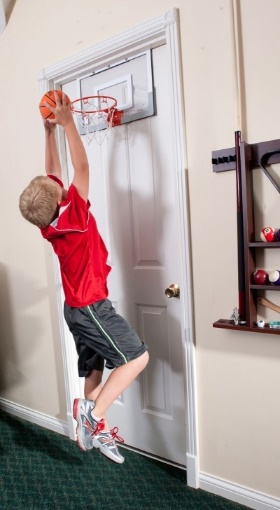 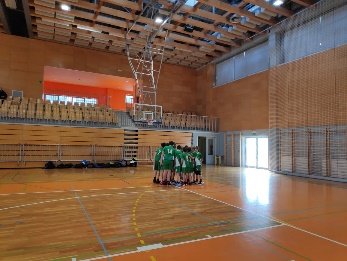 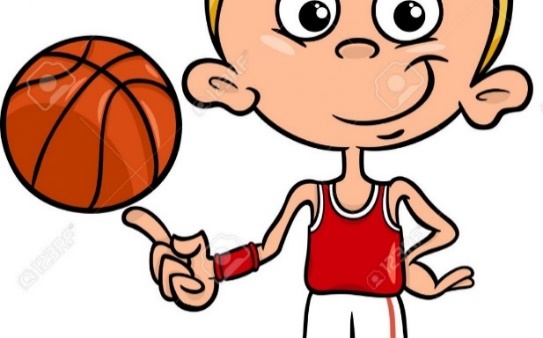 